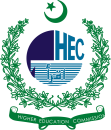 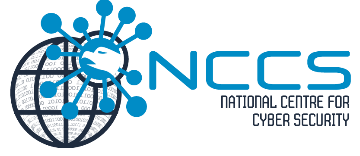 guidelines to the REVIEWERSFORreview OF NCCS Research Fund Project PROPOSALSPlease note that the suggested criteria are meant for guidance only and you may choose additional or any other factors for a better assessment of the Research Fund Proposal. If so, please specify those factors. Principal Investigator (PI) & Industrial Partner:PI& Industrial partner are the key persons responsible for implementing the research project and to ensure its completion within the stipulated duration by achieving all the stated objectives and goals of the research proposal. Therefore, the success of the research project depends upon the intellectual and managerial skills of the PI& industrial partner. Please assess the PI &industrial partner in terms of;Academic qualificationsExpertise with relevance to the proposed research commercializationProfessional experienceProductivity in terms of number and quality of industrial applications of research done so farProposed goals/objectives:The goals are all or some of the following:Relevance to the field of cyber security (must)Relevance to major / minor industry Towards development of a product/process To improve an existing product/processTo help reduce imports/ increase exportTo provide a substitute for an imported product/process        To remove a technological difficulty or to provide an indigenous solution to technological problemWill the end-user / partner industry benefit from the proposed research?Is the partner industry willing to cooperate actively and promises to use the output (product/process)?Background to the Research Problems to be addressed & research plan:Are the proposed solutions, developed product and/or process well related to the needs of the beneficiary industry?Proposed Research/Business Plan: Is technically feasible, otherwise doable in Pakistan and lead to achievement of objectives? Is the solution based on cyber security?Budget:		Reasonability of request in various categories vis-à-vis justification provided – Is it convincing?Institutional Facilities:How do they correlate to the proposed work? Is the requisites infrastructures available at the participating institutions?Impact:	Will the research results be applicable to other industries or institutions?Reference No. REVIEW REPORT(To be completed by the Reviewer)Whether Proposal clearly states the following? (Mark the relevant)Prototype development which with little effort can be easily transformed into commercializable productProduct development which can easily be commercialized by partnerProcess optimization which can easily be opted by partner industry for cost saving, enhancing quality & efficiency and maximizing production 1.	Project Title:2.	Relevance with Cyber Security (Y/N) 	If no relevance is there reject the proposal3.	Name of the Principal Investigator:4.    Name of the University/Department:5.	Name of Co-Principal Investigator ……………………………………………………..6. 	Name of the Industry/Department ………………………………………………………7. 	Name of the Reviewer8a.	Weightage Table8b	Grading of Weightage Score:	Please tick the relevant box70 or more……Business Research proposal considered RECOMMENDED <70 to 60 ……Business Research proposal recommended with minor revision<60 to 50……Business Research proposal considered NOT RECOMMENDEDReview of budget estimates:10.	Recommendations:A. if recommended give a brief justification:B. if not recommended, give reasons:C.  If proposal referred back with minor revisions to make it improved before final award:UndertakingI ________________________ confirm that the content of progress report evaluated will not use, reproduce or refer at any forum (academic, non-academic and social media).I also solemnly declare that I have no conflict of interest (including financial interests, personal disagreements, or professional opportunism) with the applicants of the submitted proposal. Dated: ________________	Signature		   _______________________	Phone: _______________ Mobile: _________________	Name & designation: ______________________Email: _______________		 Address (where review fee check can be delivered): ______________________________________________________________________________________________________________________________________________________________DescriptionTotal WeightageScore ObtainedComments, if anyPrincipal Investigator: qualification; expertise; professional experience towards applied research; any NDA or MTA signed or License given  to industry, Patents if any etc.25Industrial partner expertise; professional experience; Industry R&D experience ,patents (if any) etc.15Proposed Goals/ Objectives. How well are the goals conceived realistic and doable?15Background to and review of the Research Problem, market survey and proposed Business plan15Budget reasonability and justification10Institutional facilities with both parties.10Impact10Total: 100Cost EstimatesProposedRecommendedReasons for amendments, if anySalaries & AllowancesPermanent Equipment for prototype developmentExpendable suppliesOthersD1:   Literature, documentation, information etcD2:  Local travelD3.  Unforeseen/ miscellaneousIndirect CostAudit/Accountant Fee (As per HEC Policy)Indirect cost @ 2% (As per HEC policy) /15% for notified ORICsPatent Filing FeeLocal Travel Seminars, Workshops, symposium